附件1全国专业技术人员资格考试合格证明（模板）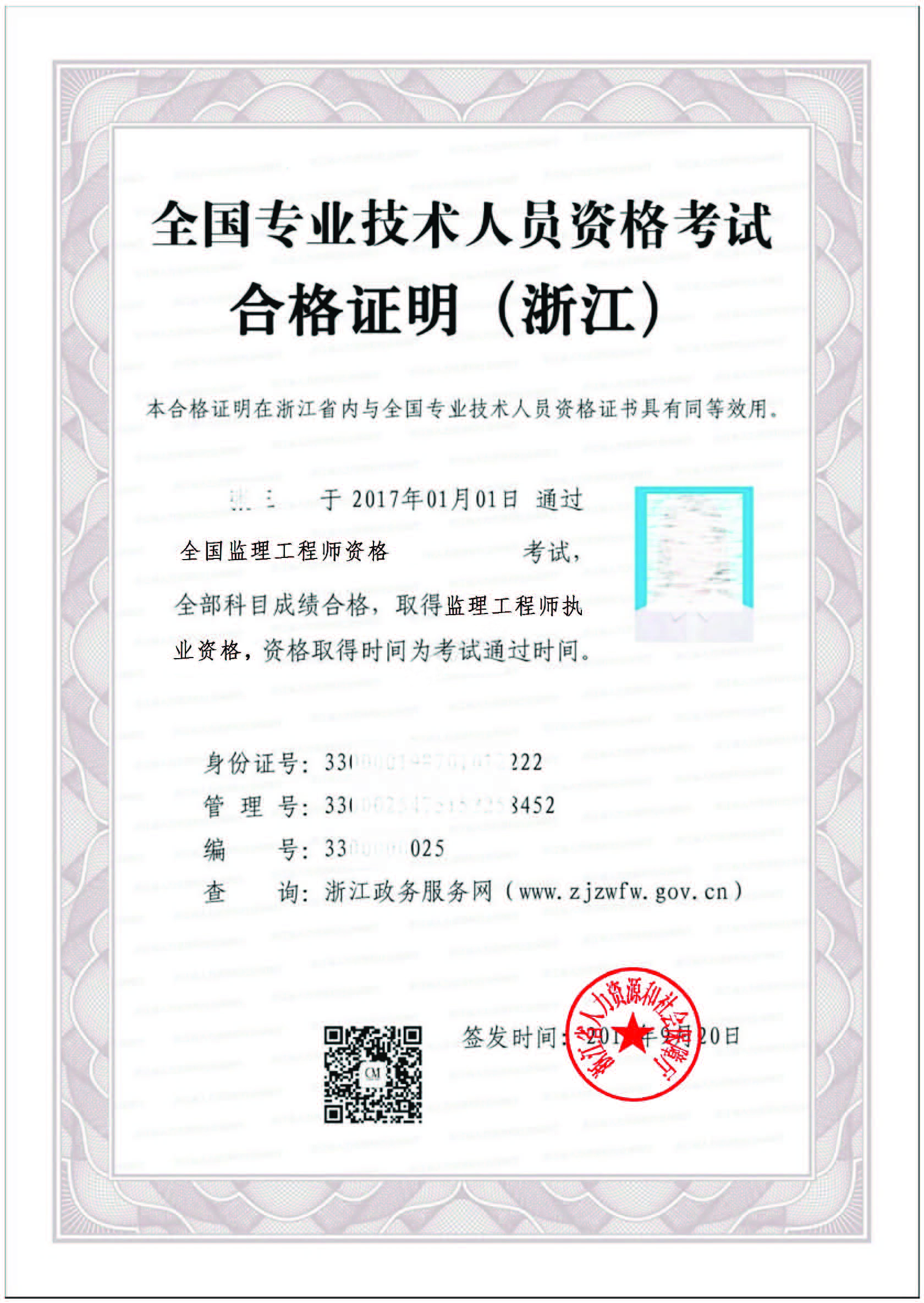 